                                                                                                                                                                                                       ТАБЛИЦА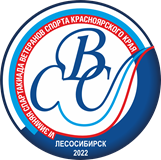 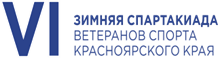  VI зимней Спартакиады ветеранов спорта Красноярского краяМуниципальные районы/муниципальные округа Первый этап (Группа «А»).09-11 декабря 2022 года                                                          г. ЛесосибирскГлавный судья                    П.И. БовкунГлавный секретарь                 Н.П. Батраков№Команда1234ОчкиМячиМесто1Березовский район-----СНЯТА2Большемуртин-ский район-4-06-0610-0=+1013Назаровскийй район-0-44Ачинский район-0-6